      КАРАР	                                              №58                                ПОСТАНОВЛЕНИЕ25 сентябрь 2023 й.                                	                                             25 сентября 2023 г.ПОСТАНОВЛЕНИЕРассмотрев протест прокурора Давлекановского района, руководствуясь ст.ст. 14, 48 Федерального закона от 06.10.2003 № 131-ФЗ «Об общих принципах организации местного самоуправления в РФ»,ПОСТАНОВЛЯЮ:1.Постановление администрации сельского поселения Микяшевский  сельсовет муниципального района Давлекановский район «Об определении гарантирующей организации в сфере холодного водоснабжения  на территории сельского поселения Микяшевский сельсовет муниципального района Давлекановский район Республики Башкортостан» от «30» августа 2023года  №49 отменить.2.Контроль за исполнением постановления оставляю за собой.3.Настоящее постановление подлежит обнародованию в порядке, установленном действующим законодательством.Глава сельского поселения                                                    А.Р.ГайзуллинБашкортостан Республикаһы Дәγләкән районы муниципаль районының Мәкәш ауыл Советы  ауыл биләмәһе               хакимиәте453418,Дәγләкән районы  Макаш ауылы,Узак  урамы  46Тел. 8(34768)3-82-17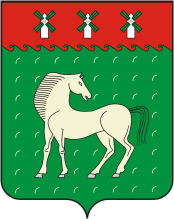 Администрациясельского поселения Микяшевский сельсовет муниципального района   Давлекановский район     Республики Башкортостан453418,Давлекановский район,с.Микяшевоул.Центральная 46Тел. 8(34768)3-82-17